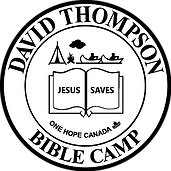 COVID-19 Update – April 01, 2020We are living in very interesting times.  Psalm 16:9 says, “The heart of man plans his way, but the Lord establishes his steps.”The truth of this statement is very apparent at this time. How many plans have been changedas we respond to what is happening around us? Yet, we can take comfort in the fact that Godestablishes our steps. We need to be in prayer that the plans we make are in line with thesteps that God will establish for us. We have seen rapid changes in what people can and should do in response to COVID-19 and         slowing its spread. As a camp, we are trying to deal with these ever changing and unprecedented situations in the best possible way, and we ask for your patience and understanding as we respond to it.The health and safety of our missionaries and campers are our highest priority at DavidThompson Bible Camp.  We have extensive policies and procedures in place to ensure thatcamp is a safe place for all people.  Our cleaning and hygiene protocols are at the highestlevel.  In addition, we are actively monitoring all COVID-19 updates from Alberta and Canadian health authorities and other government officials, in order to further establish our protocols to protect the camp community and to prevent infections of this virus.Like many camps, we rely on a combination of summer camp fees and donations to fund our programs. The camp fees alone are insufficient to cover all of our operating costs for the year. We are in the process of adjusting our budgets and making contingency plans as we seek to be good stewards of what God has entrusted us with, all the while trusting that God will supply our needs as He always has.  FAQsHas David Thompson Bible Camp cancelled any of its events, retreats or camps?We have cancelled our Annual Pie Auction Fundraiser and the SpringTeen and Tween Retreats.Has David Thompson Bible Camp had to lay-off any staff?No. As a small camp, we do not currently have full-time missionaries, which is proving to be a blessing, as we do not need to lay-off anyone. As the Camp Director, I work part-time on camp business, until May 15, at which point I would normally be at camp full-time. If necessary, I will continue on a part-time basis until we know that camp will be running for the summer.Will David Thompson Bible Camp have camp this summer?We are still hoping to have camp this summer, while realizing that this may or may not happen. We will give updates as we continually assess the situation, in consultation with Alberta Health and One Hope Canada.Should I register my child for camp?Absolutely. Registering your child now ensures that they have a spot if camp does proceed. We just ask that you not make any payments at this time, in order to reduce our administrative costs in the event that we need to issue refunds.If I register my child and camp is cancelled, will I receive a refund?Full refunds will be provided in the event that camp is cancelled, In the event that camp goes ahead, and your child tests positive for COVID-19 or has been exposed to somebody who tests positive, a full refund will be provided,If a camper’s registration is cancelled for any other reason, a refund of the fees paid, less a $50.00 deposit will be provided.I was hoping to be a Summer Missionary, should I still apply?Yes! Apply now so that we are ready to go, should camp go ahead. SO THANKFUL FOR OUR FRIENDSDavid Thompson Bible Camp is deeply dependent on the partnership ministry of oursupporting churches and individuals who share our vision to “present the gospel to those having the least opportunity to hear of Christ and especially to children and youth, and  disciple believers for living and serving through His church.”  Your prayers and financial support are especially important at this time.LET’S ALL DO OUR PARTPlease join us in doing everything within your ability to help stop the spread of this virus, andin praying that God will intervene, stop the spread of this virus, and bring healing to all whoare suffering.  Continue to pray especially for those on the front lines – the emergencyresponders, the medical staff and people directly effected by this virus.  On behalf of all of us here at David Thompson Bible Camp, we want you to know that we are          praying for all the children, youth and families throughout the Peace Country.  I also invite you to share any prayer requests that you may have – it would be an honour for us to lift them up to God.We look forward to welcoming everyone here as soon as this is all over!Sincerely in Christ,Ray BourgetDirectorDavid Thompson Bible Camp